(Practice LOGO)Before entering, please let our office know if you have:a positive viral test for COVID-19symptoms of COVID-19close contact with someone who has COVID-19 Office Number: MASKS ARE: (optional/required)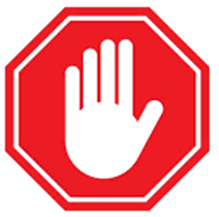 Fever or chillsCoughDifficulty breathingCongestion/runny noseNew loss of taste or smellNausea/vomiting